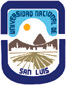 Universidad Nacional de San Luis - Secretaría de Ciencia y TecnologíaSIGEVA-UNSL - CONVOCATORIA BECAS 2017CERTIFICACIÓN DEL DIRECTOR y CO-DIRECTOR DE BECA Y DIRECTOR DEL PROYECTO DE INVESTIGACIÓN (La certificación deberá ser firmada, en los casos en que corresponda, también por el Co-Director)Apellido y Nombres del Director de Beca:Institución:Lugar de Trabajo:..........................................................								              Firma/AclaraciónApellido y Nombres del Co-Director de Beca:Institución:Lugar de Trabajo:								...........................................................									Firma/Aclaración    Apellido y Nombres del Director del Proyecto de Investigación:Título y N° del Proyecto (si corresponde N° de Línea donde se desarrollará la Beca):Lugar de Trabajo:								........................................................									Firma/Aclaración